Дидактическая игра
«Говорящие кубики»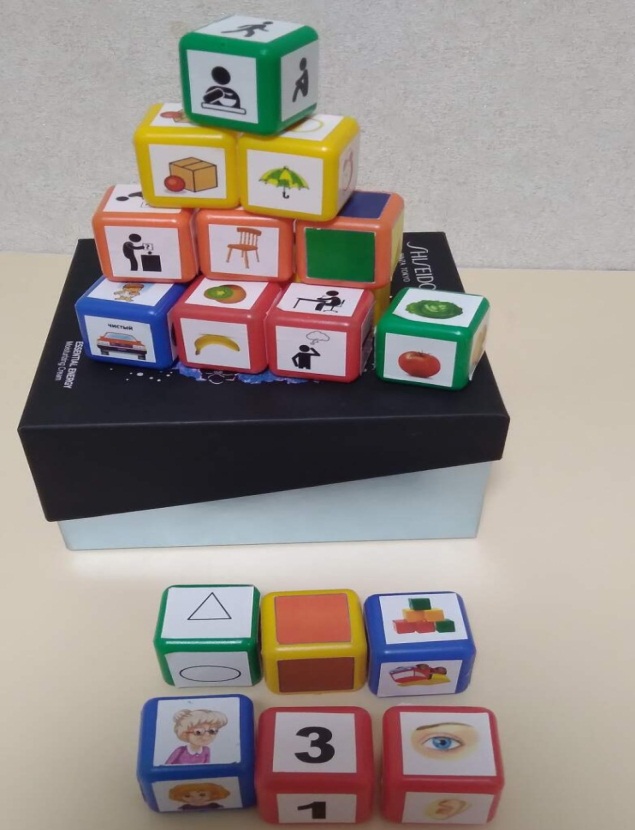 Разработала: учитель-логопед Шаларёва В.С.Минусинск, 2022Аннотация к игре:Дидактическая игра с изображениями различных предметных и графических картинок на кубиках, сложенных в коробку (несложная в изготовлении и проста в дополнении, интересна детям разных возрастов, оригинальная, легкая и безопасная в использовании), развивающая у детей творческое воображение, мышление, связную речь и лексико–грамматический строй речи.Данное пособие не только повышает познавательный интерес и мотивацию к игре, но и развивает по разным направлениям: по обучению трудным грамматическим формам, по словообразованию, по построению предложений. Играя, изменяя слова и образуя новые словоформы, дети много раз их повторяют и запоминают непроизвольно.Данное пособие на занятиях вызывает у детей положительные эмоции, проходит интересно и живо. Цель:  развитие лексико-грамматического речевого высказывания. Задачи:Учить составлять предложения по опорным картинкам; закрепить знания об окружающем мире, понятия: слово - предмет, слово – действие, слово – признак предмета, используя схематические изображения; формировать умения правильно согласовывать слова в предложении.Развивать зрительное и слуховое внимание, восприятие, память, образное мышление, связную речь и мелкую моторику.Воспитывать самостоятельность, желание работать в коллективе.Возраст целевой аудитории: 5-7 лет.Ожидаемый результат проекта: дети научатся правильно строить предложения и согласовывать слова в нем (существительное с прилагательным, с числительным, предлогом и т.д.), по выпавшим картинкам в случайной последовательности. Научатся перекодировать информацию, т.е. преобразовывать из абстрактных символов в образы, путем образования дополнительных ассоциацийМатериалы:1. Предметные картинки и графические изображения (распечатанные на самоклеящейся бумаге).2. Кубики.3. Коробка.Изготовление игры:Вырезать и наклеить картинки на грани кубиков.Описание игры:Игра представляет собой набор кубиков, на которых нанесены изображения слов-предметов (по разным лексическим темам), слов-действий и слов-признаков предметов. В данную игру можно играть как в микрогруппе, так и индивидуально, с детьми среднего и старшего дошкольного возраста с участием взрослого. Взрослый контролирует правильность ответа, если нужно, то исправляет или уточняет ответ ребенка.Ход игры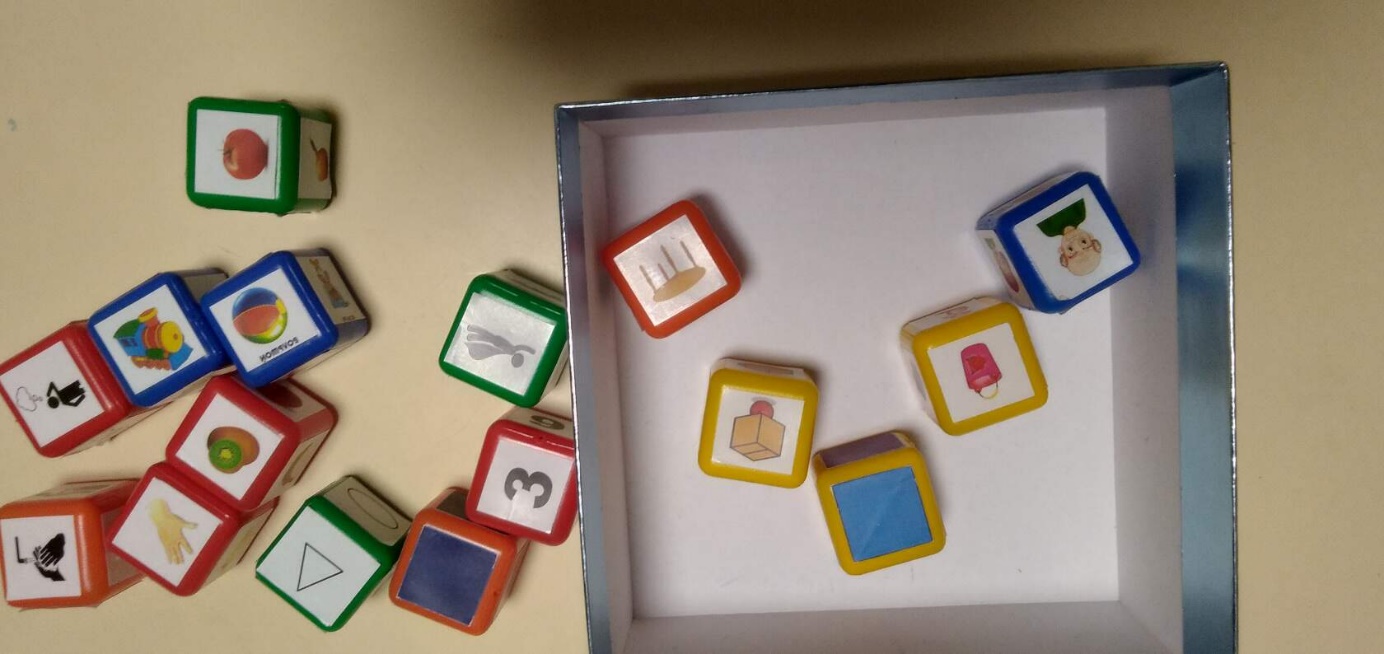 У дедушки под столом синее ведро. / У дедушки ведро под синим столом.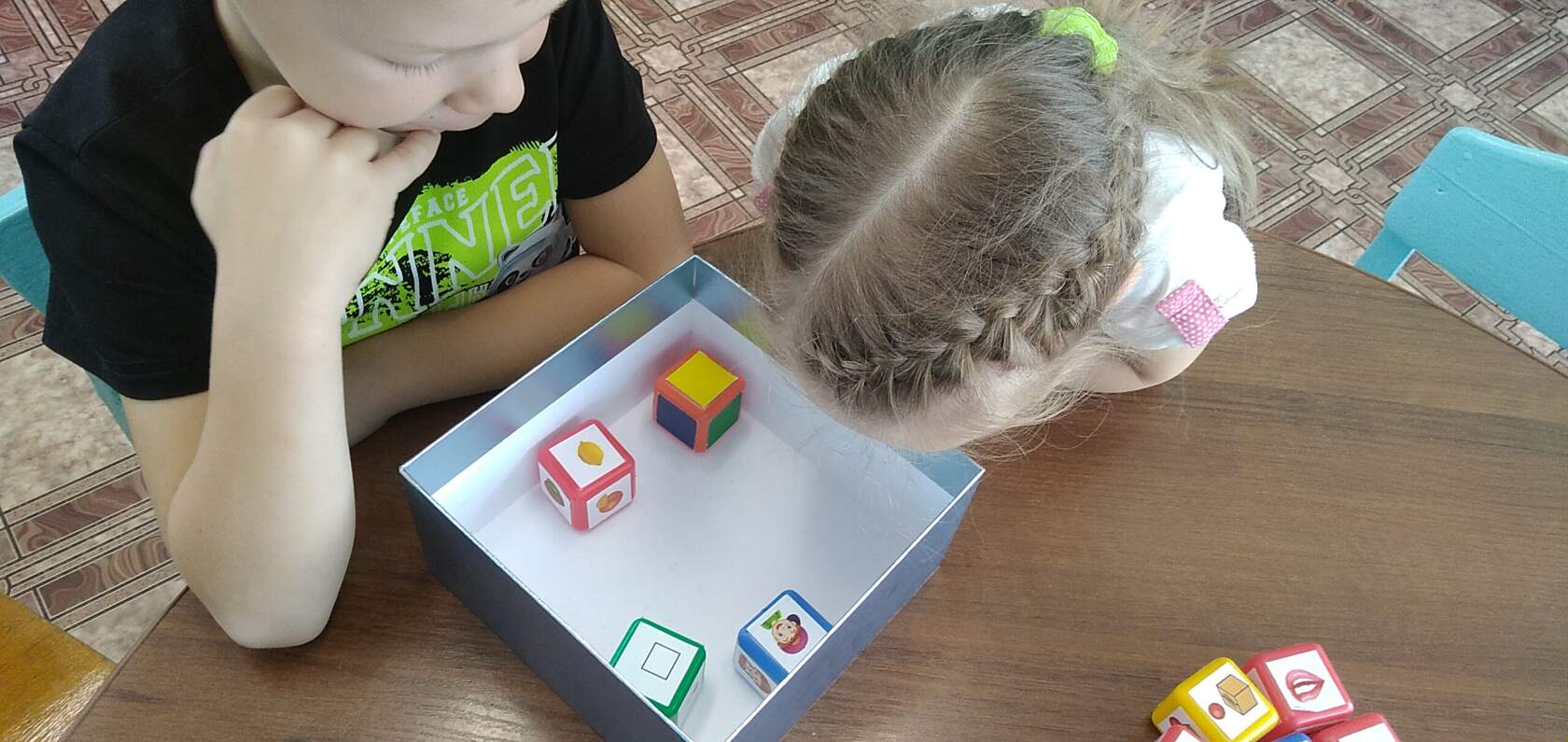 У мальчика квадратный желтый лимон. Бывает? - нет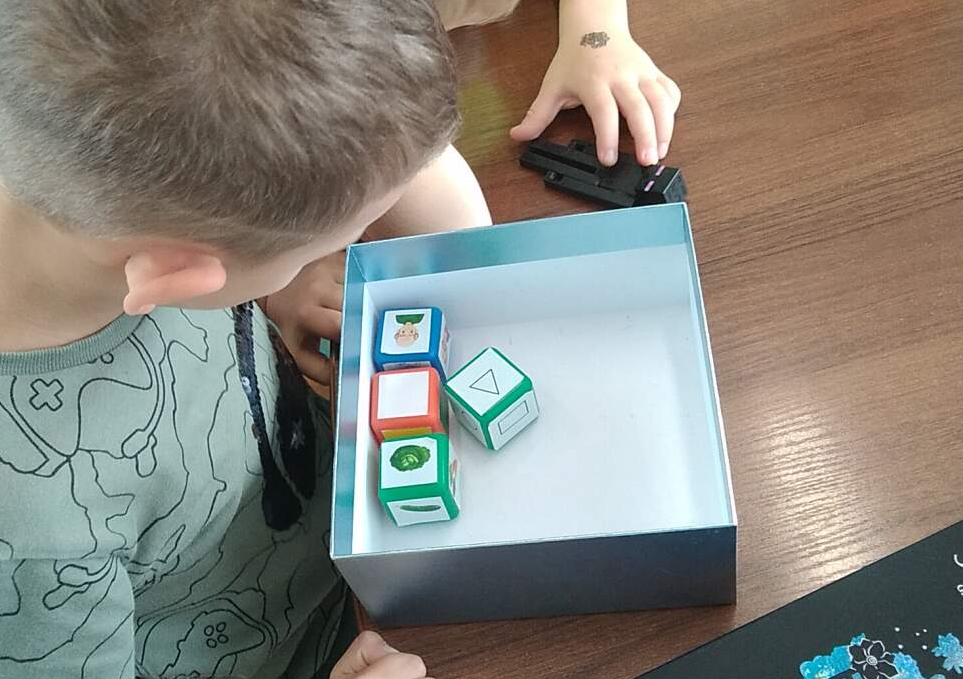 У дедушки белая треугольная капуста. Бывает? – нет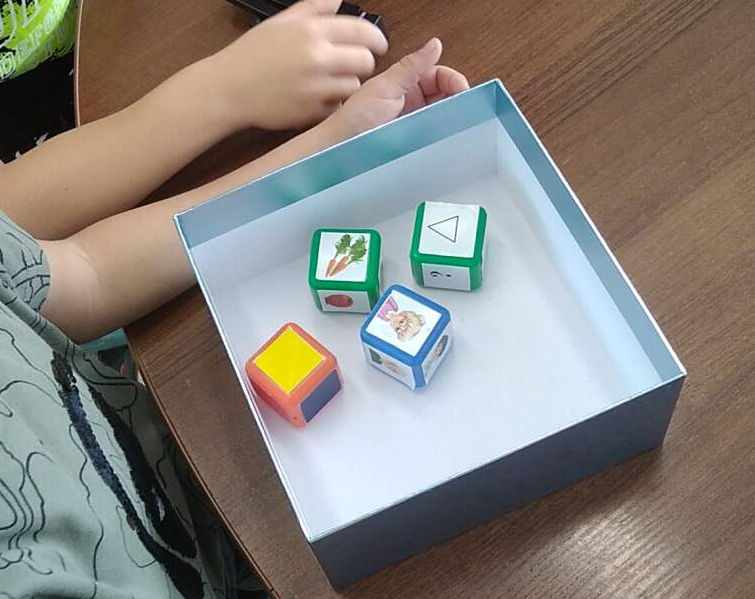 У бабушки желтая треугольная морковь. Бывает? – да (есть такой сорт)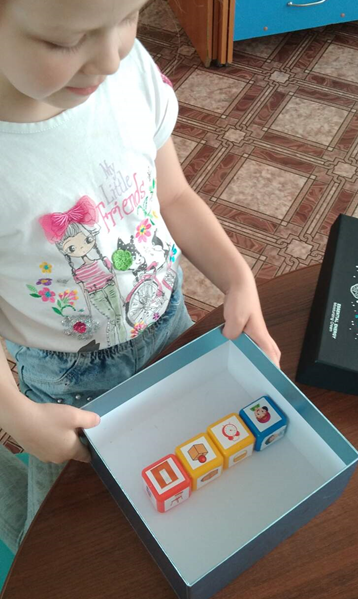 У мальчика часы на шкафу. / У мальчика на шкафу часы